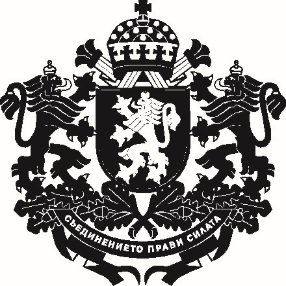 Република БългарияЗаместник-министър на земеделието и храните…………………………………………………………………… г.ДОКЛАДот Таня Георгиева – заместник-министър на земеделието и хранитеОтносно: Проект на Наредба за изменение и допълнение на Наредба № 4 от 2018 г. за условията и реда за изплащане, намаляване или отказ за изплащане, или за оттегляне на изплатената финансова помощ за мерките и подмерките по чл. 9б, т. 2 от Закона за подпомагане на земеделските производителиУВАЖАЕМИ ГОСПОДИН МИНИСТЪР,На основание чл. 9а, т. 3 от Закона за подпомагане на земеделските производители, внасям за одобряване проект на Наредба за изменение и допълнение на Наредба № 4 от 2018 г. за условията и реда за изплащане, намаляване или отказ за изплащане, или за оттегляне на изплатената финансова помощ за мерките и подмерките по чл. 9б, т. 2 от Закона за подпомагане на земеделските производители (Наредба № 4 от 2018 г.).Причини, които налагат приемането на актаВ процеса на прилагане на наредбата е извършено изменение на редица регламенти на институциите на ЕС. С Регламент за изпълнение (ЕС) 2022/1173 на Комисията от 31 май 2022 година за определяне на правила за прилагането на Регламент (ЕС) 2021/2116 на Европейския парламент и на Съвета по отношение на интегрираната система за администриране и контрол в общата селскостопанска политика Регламент за изпълнение (ЕС) № 809/2014 се отменя, считано от 1 януари 2023 г.Той обаче продължава да се прилага за:а) заявленията за подпомагане за директни плащания, подадени преди 1 януари 2023 г.;б) исканията за плащане, подадени във връзка с мерки за подпомагане, които се прилагат съгласно Регламент (ЕС) № 1305/2013;в) системата за контрол и административните санкции по отношение на правилата за кръстосано съответствие.Също така, с Делегиран регламент (ЕС) 2022/127 на Комисията от 7 декември 2021 година за допълнение на Регламент (ЕС) 2021/2116 на Европейския парламент и на Съвета с правила по отношение на разплащателните агенции и други органи, финансовото управление, уравняването на сметките, обезпеченията и използването на еврото се отменя Делегиран регламент (ЕС) № 907/2014 се отменя, считано от 1 януари 2023 г. Независимо от това:а) член 5а, член 7, параграфи 3 и 4, член 11, параграф 1, втора алинея и параграф 2 и член 13 от посочения регламент продължават да се прилагат по отношение на ЕЗФРСР във връзка с разходите, направени от бенефициерите, и плащанията, извършени от разплащателната агенция в рамките на изпълнението на програмите за развитие на селските райони съгласно Регламент (ЕС) № 1305/2013, и по отношение на ЕФГЗ — във връзка с оперативните програми, одобрени съгласно Регламент (ЕС) № 1308/2013;б) член 13 от посочения регламент продължава да се прилага за текущите възстановявания, започнати съгласно член 54 от Регламент (ЕС) № 1306/2013.На следващо място с Делегиран регламент (ЕС) 2022/1172 на Комисията от 4 май 2022 година за допълнение на Регламент (ЕС) 2021/2116 на Европейския парламент и на Съвета по отношение на интегрираната система за администриране и контрол в рамките на общата селскостопанска политика и прилагането и изчисляването на административните санкции във връзка с предварителните условия Делегиран регламент (ЕС) № 640/2014 се отменя, считано от 1 януари 2023 г.Той обаче продължава да се прилага за:а) заявленията за подпомагане за директни плащания, подадени преди 1 януари 2023 г.;б) исканията за плащане, подадени във връзка с мерки за подпомагане, които се прилагат съгласно Регламент (ЕС) № 1305/2013;в) системата за контрол и административните санкции по отношение на правилата за кръстосано съответствие.Делегиран регламент (ЕС) 2022/127 на Комисията от 7 декември 2021 година за допълнение на Регламент (ЕС) 2021/2116 на Европейския парламент и на Съвета с правила по отношение на разплащателните агенции и други органи, финансовото управление, уравняването на сметките, обезпеченията и използването на еврото отменя Делегиран регламент (ЕС) № 907/2014, поради което е необходимо да бъдат актуализирани съответните разпоредби в Наредба № 4 от 2018 г.С доклад с № ЦУ 02-258 от 11 май 2023 г. Национална служба за съвети в земеделието предлага извършване на промяна в Наредба № 4 от 2018 г. за условията и реда за изплащане, намаляване или отказа за изплащане, или за оттегляне на изплатената финансова помощ за мерките и подмерките по чл. 9б, т. 2 от Закона за подпомагане на земеделските производители във връзка с Наредба № 7 от 2016 г. за прилагане на подмярка 2.1.2. „Консултантски услуги за малки земеделски стопанства“ по мярка 2 „Консултантски услуги, услуги по управление на стопанството и услуги по заместване в стопанството“ от Програмата за развитие на селските райони за периода 2014 – 2020 г. (ПРСР 2014 – 2020 г.).Причина за предложената промяна е икономическата и пазарна среда, в която функционират малките земеделските стопанства в страната и динамично настъпващите промени в законодателната рамка на национално и европейско ниво, които пряко касаят земеделските стопани и изискванията, които са задължени да спазват. Последното налага предприемане на действия, свързани с предоставяне на адекватни консултантски услуги.Основен мотив за предложената промяна е и шестнадесето предложение за изменение на ПРСР 2014 – 2020 г. с което е отправено предложение за изменение на подмярка 2.1.2 „Консултантски услуги за малки земеделски стопанства“ по мярка 2 „Консултантски услуги, услуги по управление на стопанството и услуги по заместване в стопанството“ в частта разпределение на средства между приоритети и фокус области, с оглед да се отговори на необходимостта от предоставяне на консултантски пакети на малките земеделски стопанства, съобразени с потребностите им. Съгласно чл. 15, параграф 4 от Регламент № 1305/2013 на Европейския парламент и на Съвета от 17 декември 2013 година относно подпомагане на развитието на селските райони от Европейския земеделски фонд за развитие на селските райони (ЕЗФРСР) и за отмяна на Регламент (ЕО) № 1698/2005 на Съвета, консултациите за отделните земеделски стопани следва са свързани най-малко с един приоритет на Съюза за развитие на селските райони и обхващат елементи, правила за които са разписани в актове на ЕС, касаещи програмен период 2014 – 2020 г. Във връзка с удължаване срока на прилагане на Програма за развитие на селските райони с Регламент (ЕС) 2020/2220 на Европейския парламент и на Съвета от 23 декември 2020 година за определяне на някои преходни разпоредби във връзка с подпомагането от Европейския земеделски фонд за развитие на селските райони (ЕЗФРСР) и от Европейския фонд за гарантиране на земеделието (ЕФГЗ) през 2021 г. и 2022 г. и за изменение на регламенти (ЕС) № 1305/2013, (ЕС) № 1306/2013 и (ЕС) № 1307/2013 по отношение на ресурсите и на прилагането през 2021 г. и 2022 г. и Регламент (ЕС) № 1308/2013 по отношение на ресурсите и разпределението на това подпомагане за 2021 г. и 2022 г., както и предвид влизане в сила на законодателство на ЕС, уреждащо нови правила по линия на Общата селскостопанска политика, влизащи в сила от 2023 година, възниква нужда заинтересованите лица, в рамките на консултантските пакети по подмярка 2.1.2., да получат актуализирана информация, с цел създаване и ефективно управление на стопанствата си в съответствие с действащите разпоредби.Консултантските услуги на Национална служба за съвети в земеделието включват ограничение за предоставяне на консултантски пакети ТП 1, ТП 2, ТП 3, ТП 4 и ТП 6 на един земеделски стопанин не повече от веднъж в рамките на ПРСР 2014 – 2020 г. (чл. 15, ал. 2, т. 2 от Наредба № 7 от 2016 г. за прилагане на подмярка 2.1.2. „Консултантски услуги за малки  земеделски стопанства“ по мярка 2 „Консултантски услуги по заместване в стопанството“ от Програма за развитие на селските райони за периода 2014 – 2020 г.). Предложеното шестнадесето изменение на ПРСР 2014 – 2020 г. цели осигуряване на средства за предоставяне на консултантски пакети на повече малки стопанства, предвид изменената пазарна ситуация и новите законодателни изисквания, с оглед на което ограничението за предоставяне на не повече един консултантки пакет на един земеделски стопанин не кореспондира с текста на ПРСР 2014 – 2020 г.Предложението за изменение в текста в чл. 33 от Наредба № 4 от 2018 г. предвижда по-конкретно осигуряването на възможност един земеделски стопанин да може в рамките на ПРСР 2014 – 2020 г да получи консултантски услуги по всеки един от пакети ТП 1, ТП 2, ТП 3, ТП 4 и ТП 6 повече от веднъж, при разумни условия, отчитащи пазарната ситуация и новите изисквания и условия. Предложеното изменение е в синхрон с предложената промяна и не противоречи на текста на подмярката, включен в ПРСР 2014 – 2020 г.Също така, в шестнадесето изменение на програмата, по предложение на членове на Комитета за наблюдение, на 20-то заседание, е включена и промяна в подмярка 4.2 „Инвестиции в преработка/маркетинг на селскостопански продукти“ от мярка 4 „Инвестиции в материални активи“ от Програма за развитие на селските райони (ПРСР) 2014 – 2020 г. по отношение облекчаване на изискванията за поддържане съответствие с критериите за подбор след одобрение на проекта.През 2015 г. по реда на Наредба № 20 от 2015 г. за прилагане на подмярка 4.2. „Инвестиции в преработка/маркетинг на селскостопански продукти“ от мярка 4 „Инвестиции в материални активи“ от Програмата за развитие на селските райони за периода 2014 - 2020 г. e отворен прием по подмярката. Със Заповед № РД09-781 от 6.11.2015 г. на министъра на земеделието и храните е определен период на прием на заявления за подпомагане с начална дата 06.11.2015 г. и крайна дата 18.12.2015 г. Част от приложимите критерии за оценка са свързани както със съществуващи работни места, така и с откриването на нови такива.Със Заповед № РД09-689 от 17.09.2016 г. на министъра на земеделието и храните и Заповед № РД09-6 от 05.01.2018 г. на министъра на земеделието, храните и горите е увеличен бюджета на приема. С това действие е предоставена възможност на повече подадени проектни предложения, отговарящи на условията за допустимост и критериите на оценка, да бъдат одобрени. Поради дългия период на одобрение, за част от одобрените проекти, договори са сключени значително по-късно – през 2021 г.Възникналите през последните години кризи, свързани с COVID-19 и руското нашествие в Украйна, поставят бенефициентите пред редица предизвикателства, свързани с икономическото им оцеляване, преструктуриране и оптимизация. Един от методите за справяне с кризите е чрез преструктуриране на работните места, спрямо годините преди подаване на заявленията за подпомагане.Постъпили са коментари и предложения от бенефициенти и от членове на Комитета за наблюдение на ПРСР за актуализиране на изискванията за поддържане съответствие с критериите за подбор след одобрение на проекта спрямо динамичната икономическа обстановка, водеща до постоянно променящи се пазарни условия, които оказват негативен ефект върху устойчивостта на инвестициите.В тази връзка се предлага изменение по отношение подмярка 4.2. „Инвестиции в преработка/маркетинг на селскостопански продукти“, свързано с актуализиране на изискванията за поддържане съответствие с критериите за подбор след одобрение на проекта спрямо динамичната икономическа обстановка, водеща до постоянно променящи се пазарни условия, които оказват негативен ефект върху устойчивостта на инвестициите.В шестнадесето изменение на Програма за развитие на селските райони е включена и промяна в крайния срок за изпълнение на проектите по програмата въз основа на Регламент (ЕС) 2020/2220 от 23 декември 2020 г. на Европейския парламент и на Съвета за определяне на някои преходни разпоредби във връзка с подпомагането от Европейския земеделски фонд за развитие на селските райони (ЕЗФРСР) и от Европейския фонд за гарантиране на земеделието (ЕФГЗ) през 2021 г. и 2022 г. и за изменение на регламенти (ЕС) № 1305/2013, (ЕС) № 1306/2013 и (ЕС) № 1307/2013 по отношение на ресурсите и на прилагането през 2021 г. и 2022 г. и Регламент (ЕС) № 1308/2013 по отношение на ресурсите и разпределението на това подпомагане за 2021 г. и 2022 г. Съгласно чл. 2, параграф 2 от Регламент (ЕС) 2020/2220, крайният срок за извършване на плащанията по Програмата за развитие на селските райони 2014 – 2020 г. (ПРСР 2014 – 2020) и оперативните програми се удължава до 31 декември 2025 г.Предложението за шестнадесето изменение на ПРСР 2014 – 2020 е изпратено за разглеждане от службите на Европейската комисия на 10.05.2023 г. чрез системата SFC2014, като след изпращането му, до одобрението на предложенията в него, държавата-членка може да ги прилага на собствен риск.Във връзка с гореизложеното и на основание чл. 65, § 9 от Регламент (ЕС) № 1303/2013 на Европейския парламент и на Съвета от 17 декември 2013 година за определяне на общоприложими разпоредби за Европейския фонд за регионално развитие, Европейския социален фонд, Кохезионния фонд, Европейския земеделски фонд за развитие на селските райони и Европейския фонд за морско дело и рибарство и за определяне на общи разпоредби за Европейския фонд за регионално развитие, Европейския социален фонд, Кохезионния фонд и Европейския фонд за морско дело и рибарство, и за отмяна на Регламент (ЕО) № 1083/2006 на Съвета, съгласно който разходи, станали допустими в резултат на изменение в програма, са допустими след датата на подаване на искането за изменение до Комисията, предлагам да бъдат извършени промени в наредбата. ЦелиС проекта на наредба се цели ефективно управление на средствата за мерките и подмерките по чл. 9б от Закона за подпомагане на земеделските производители и да се отговори на предизвикателствата, възникнали в процеса на прилагането ѝ.Финансови и други средства, необходими за прилагането на новата уредбаПроектът не предвижда разходването на допълнителни средства от бюджета на Министерството на земеделието и храните и на Държавен фонд „Земеделие“ – Разплащателна агенция, както и допълнителна финансова тежест за кандидатите и бенефициентите на подпомагане. Финансовите средства за плащания по мерките от Програмата за развитие на селските райони за периода 2014 – 2020 г. са предвидени в сметката за средствата от Европейския съюз на Държавен фонд „Земеделие“ – Разплащателна агенция.Очаквани резултати от прилагането на актаПрилагане на Програмата за развитие на селските райони за периода 2014 – 2020 г., съобразно действащата нормативна уредба. Актуализиране на изискванията за поддържане съответствие с критериите за подбор по подмярка 4.2 ще допринесе за улесняване процеса на изпълнени на проектите. С увеличаване на броя на консултантските пакети ще се повиши конкурентоспособността на земеделските стопани.Анализ за съответствие с правото на Европейския съюзНаредбата не е свързана с транспониране в националното законодателство на нормативни актове на институциите на Европейския съюз, поради което не е приложена таблица на съответствието с правото на Европейския съюз.Информация за проведените обществени консултацииСъгласно чл. 26, ал. 3 и 4 от Закона за нормативните актове проектите на наредба и доклад (мотиви) са публикувани на интернет страницата на Министерството на земеделието и храните и на Портала за обществени консултации със срок за предложения и становища 30 дни. Получените целесъобразни предложения и бележки от физически и юридически лица са отразени в текста на наредбата.Съгласно чл. 26, ал. 5 от Закона за нормативните актове справката за отразяване на постъпилите предложения и становища от проведената обществена консултация по проекта, заедно с обосновка за неприетите предложения е публикувана на интернет страницата на Министерството на земеделието и храните и на Портала за обществени консултации.Проектът на наредба е съгласуван в съответствие с разпоредбите на Правилата за изготвяне и съгласуване на проекти на актове в системата на Министерството на земеделието, храните и горите. Направените целесъобразни бележки и предложения са отразени.УВАЖАЕМИ ГОСПОДИН МИНИСТЪР,Във връзка с гореизложеното и на основание чл. 9а, т. 3 от Закона за подпомагане на земеделските производители, предлагам да издадете приложения проект на Наредба за изменение и допълнение на Наредба № 4 от 2018 г. за условията и реда за изплащане, намаляване или отказ за изплащане, или за оттегляне на изплатената финансова помощ за мерките и подмерките по чл. 9б, т. 2 от Закона за подпомагане на земеделските производители.Таня Георгиева,Заместник-министърДОМИНИСТЪРА НА ЗЕМЕДЕЛИЕТОИ ХРАНИТЕ Г-Н КИРИЛ ВЪТЕВОДОБРИЛ,МИНИСТЪР НА ЗЕМЕДЕЛИЕТОИ ХРАНИТЕ:КИРИЛ ВЪТЕВПриложение: Наредба за изменение и допълнение на Наредба № 4 от 2018 г. за условията и реда за изплащане, намаляване или отказ за изплащане, или за оттегляне на изплатената финансова помощ за мерките и подмерките по чл. 9б, т. 2 от Закона за подпомагане на земеделските производители;Справка за отразяване на постъпилите становища;Постъпили становища;Справка за отразяване на постъпилите предложения и становища от проведената обществена консултация, заедно с обосновка за неприетите предложения;Постъпили предложения и становища от проведената обществена консултация.